Gastvortrag Digital Humanities

Professor Ryan Cordell, Ph.D.
Northeastern University, Boston, MA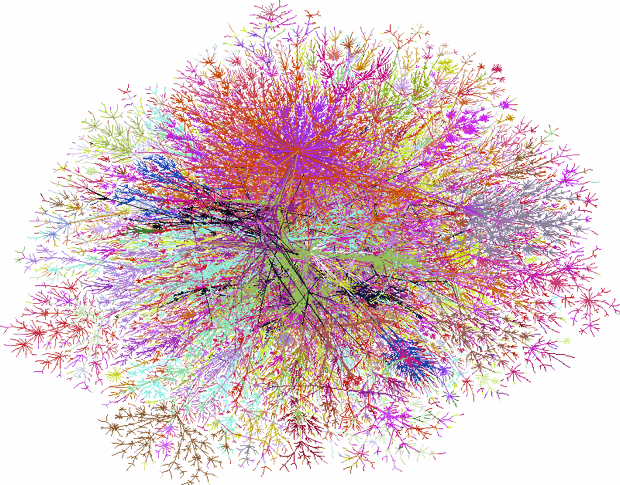 
“Scale as Deformance: The Particulars of ‘Big Data’ in Humanities Research”
Donnerstag, 21.4.2016, 14:00-15:30 Uhr, Raum 17.72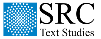 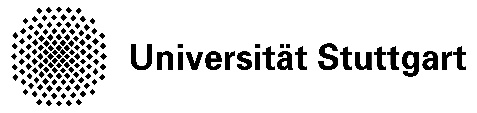 